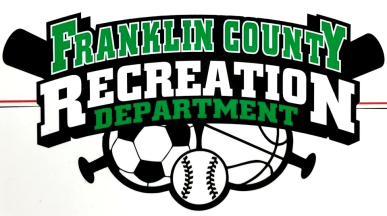 Franklin County Recreation CommissionBoard Meeting MinutesJanuary 18, 20216:00Board Members Present:Kenneth Roach Michelle Whitworth, SecretaryBarry PeetsWesley VarnerStaff:Recreation Director Randall GaileyGuest:Eddie Wester, Franklin County District 4 CommissionerItem 1: Call meeting to order- Chairman Roach called meeting to order. Item 2: Innovation- Barry Peets led invocation.Item 3: New Business- There was an anonymous donation to be specifically used for kids in need of scholarships in Michael Mayfield’s memory. The board directed Director Gailey to determine when to use the funds on a need basis.Item 4: Board Appointments- Will be advertised according to county and state protocols.Item 5: Renaming of Facility- After the passing of our beloved Michael Mayfield, discussion was had to honor his legacy with a plaque/sign and to rename the gymnasium to “The Michael Mayfield Gymnasium at Rocky Ford Park.”  Wesley Varner made the motion and Barry Peets approved.  All in favor.  Notice of Jan 26 BOC work session to announce.Adjournment: Michelle Whitworth made the motion to adjourn, seconded by Wesley Varner.Next meeting schedule February 8th at 6:00.